ДУМА ГОРОДА ВЛАДИВОСТОКАМУНИЦИПАЛЬНЫЙ ПРАВОВОЙ АКТот 13 мая 2013 г. N 31-МПАПОРЯДОКРАЗМЕЩЕНИЯ СВЕДЕНИЙ О ДОХОДАХ, РАСХОДАХ, ОБ ИМУЩЕСТВЕИ ОБЯЗАТЕЛЬСТВАХ ИМУЩЕСТВЕННОГО ХАРАКТЕРА ЛИЦ, ЗАМЕЩАЮЩИХДОЛЖНОСТЬ ГЛАВЫ ГОРОДА ВЛАДИВОСТОКА, А ТАКЖЕ ЛИЦ, ЗАМЕЩАЮЩИХМУНИЦИПАЛЬНЫЕ ДОЛЖНОСТИ В ОРГАНАХ МЕСТНОГО САМОУПРАВЛЕНИЯВЛАДИВОСТОКСКОГО ГОРОДСКОГО ОКРУГА, И ЧЛЕНОВ ИХ СЕМЕЙНА ОФИЦИАЛЬНЫХ САЙТАХ ОРГАНОВ МЕСТНОГО САМОУПРАВЛЕНИЯВЛАДИВОСТОКСКОГО ГОРОДСКОГО ОКРУГА И ПРЕДСТАВЛЕНИЯ ЭТИХСВЕДЕНИЙ СРЕДСТВАМ МАССОВОЙ ИНФОРМАЦИИ ДЛЯ ОПУБЛИКОВАНИЯПринятДумой города Владивостока24 апреля 2013 года1. Настоящим Порядком устанавливаются обязанности соответствующих органов местного самоуправления Владивостокского городского округа (далее - органы МСУ) по размещению сведений о доходах, расходах, об имуществе и обязательствах имущественного характера лиц, замещающих должность главы города Владивостока, а также лиц, замещающих муниципальные должности в органах местного самоуправления Владивостокского городского округа (далее - лица, замещающие муниципальные должности), и членов их семей на официальных сайтах органов МСУ (далее - официальные сайты), а также по предоставлению этих сведений средствам массовой информации для опубликования по их запросам.(в ред. Муниципальных правовых актов города Владивостока от 05.05.2014 N 111-МПА, от 05.02.2016 N 256-МПА, от 02.11.2022 N 10-МПА)2. На официальных сайтах размещаются и средствам массовой информации представляются для опубликования по формам согласно приложениям 1 и 2 к настоящему Порядку следующие сведения о доходах, расходах, об имуществе и обязательствах имущественного характера:(в ред. Муниципального правового акта города Владивостока от 05.05.2014 N 111-МПА)перечень объектов недвижимого имущества, принадлежащих лицу, замещающему муниципальную должность, его супруге (супругу) и несовершеннолетним детям на праве собственности или находящихся в их пользовании, с указанием вида, площади и страны расположения каждого из них;перечень транспортных средств с указанием вида и марки, принадлежащих на праве собственности лицу, замещающему муниципальную должность, его супруге (супругу) и несовершеннолетним детям;декларированный годовой доход лица, замещающего муниципальную должность, его супруги (супруга) и несовершеннолетних детей;сведения об источниках получения средств, за счет которых совершены сделки по приобретению земельного участка, иного объекта недвижимого имущества, транспортного средства, ценных бумаг, долей участия, паев в уставных (складочных) капиталах организаций, цифровых финансовых активов, цифровой валюты, если общая сумма таких сделок превышает общий доход лица, замещающего муниципальную должность, и его супруги (супруга) за три последних года, предшествующих отчетному периоду.(в ред. Муниципальных правовых актов города Владивостока от 05.02.2016 N 256-МПА, от 08.10.2021 N 224-МПА)3. В размещаемых на официальных сайтах и предоставляемых средствам массовой информации для опубликования сведениях о доходах, расходах, об имуществе и обязательствах имущественного характера запрещается указывать:(в ред. Муниципального правового акта города Владивостока от 05.05.2014 N 111-МПА)иные сведения (кроме указанных в пункте 2 настоящего Порядка) о доходах лица, замещающего муниципальную должность, его супруги (супруга) и несовершеннолетних детей, об имуществе, принадлежащем на праве собственности названным лицам, и об их обязательствах имущественного характера;персональные данные супруги (супруга), детей и иных членов семьи лица, замещающего муниципальную должность;данные, позволяющие определить место жительства, почтовый адрес, телефон и иные индивидуальные средства коммуникации лица, замещающего муниципальную должность, его супруги (супруга), детей и иных членов семьи;данные, позволяющие определить местонахождение объектов недвижимого имущества, принадлежащих лицу, замещающему муниципальную должность, его супруге (супругу), детям, иным членам семьи на праве собственности или находящихся в их пользовании;информацию, отнесенную к государственной тайне или являющуюся конфиденциальной.4. Сведения о доходах, расходах, об имуществе и обязательствах имущественного характера, указанные в пункте 2 настоящего Порядка, за весь период замещения лицом муниципальных должностей, а также сведения о доходах, расходах, об имуществе и обязательствах имущественного характера его супруги (супруга) и несовершеннолетних детей находятся на официальных сайтах и ежегодно обновляются в течение 14 рабочих дней со дня истечения срока, установленного для их подачи.(п. 4 в ред. Муниципального правового акта города Владивостока от 05.05.2014 N 111-МПА)5. Размещение на официальных сайтах сведений о доходах, расходах, об имуществе и обязательствах имущественного характера, указанных в пункте 2 настоящего Порядка, осуществляется кадровой службой (специалистом, ответственным за ведение кадрового учета) органа МСУ в соответствии с копиями справок, поступившими в порядке, установленном частью 10 статьи 2 Закона Приморского края от 25.05.2017 N 122-КЗ "О порядке исполнения гражданами, претендующими на замещение должности главы местной администрации по контракту, муниципальной должности, лицами, замещающими указанные должности, предусмотренных законодательством о противодействии коррупции отдельных обязанностей, запретов и ограничений, проверки их соблюдения".(в ред. Муниципального правового акта города Владивостока от 15.07.2020 N 148-МПА, от 02.11.2022 N 10-МПА)6. Кадровая служба (специалист, ответственный за ведение кадрового учета) соответствующего органа МСУ:(в ред. Муниципального правового акта города Владивостока от 02.11.2022 N 10-МПА)в течение трех рабочих дней со дня поступления запроса от средств массовой информации сообщает о нем лицу, замещающему муниципальную должность, в отношении которого поступил запрос;(в ред. Муниципального правового акта города Владивостока от 06.11.2013 N 68-МПА)течение семи рабочих дней со дня поступления запроса от средств массовой информации обеспечивают представление ему сведений, указанных в пункте 2 настоящего Порядка, в том случае, если запрашиваемые сведения отсутствуют на официальном сайте.(в ред. Муниципального правового акта города Владивостока от 06.11.2013 N 68-МПА)7. Муниципальные служащие кадровых служб (специалист, ответственный за ведение кадрового учета) соответствующих органов МСУ несут в соответствии с законодательством Российской Федерации ответственность за несоблюдение настоящего Порядка, а также за разглашение сведений, отнесенных к государственной тайне или являющихся конфиденциальными.(в ред. Муниципального правового акта города Владивостока от 02.11.2022 N 10-МПА)2. Настоящий муниципальный правовой акт вступает в силу со дня его официального опубликования.Глава городаИ.С.ПУШКАРЕВПриложение 1к муниципальномуправовому актугорода Владивостокаот 13.05.2013 N 31-МПАСВЕДЕНИЯО ДОХОДАХ, РАСХОДАХ, ОБ ИМУЩЕСТВЕИ ОБЯЗАТЕЛЬСТВАХ ИМУЩЕСТВЕННОГО ХАРАКТЕРА_________________________________ И ЧЛЕНОВ ЕГО СЕМЬИ(полное наименование должности)за период с 1 января по 31 декабря ____ годаПриложение 2к муниципальномуправовому актугорода Владивостокаот 13.05.2013 N 31-МПАСВЕДЕНИЯОБ ИСТОЧНИКАХ ПОЛУЧЕНИЯ СРЕДСТВ, ЗА СЧЕТКОТОРЫХ ЛИЦОМ, ЗАМЕЩАЮЩИМ МУНИЦИПАЛЬНУЮ ДОЛЖНОСТЬ,ЕГО СУПРУГОЙ (СУПРУГОМ) ИЛИ НЕСОВЕРШЕННОЛЕТНИМИ ДЕТЬМИВ ______ ГОДУ СОВЕРШЕНЫ СДЕЛКИ ПО ПРИОБРЕТЕНИЮ ЗЕМЕЛЬНОГОУЧАСТКА, ИНОГО ОБЪЕКТА НЕДВИЖИМОГО ИМУЩЕСТВА, ТРАНСПОРТНОГОСРЕДСТВА, ЦЕННЫХ БУМАГ, ДОЛЕЙ УЧАСТИЯ, ПАЕВ В УСТАВНЫХ(СКЛАДОЧНЫХ) КАПИТАЛАХ ОРГАНИЗАЦИЙ, ЦИФРОВЫХ ФИНАНСОВЫХАКТИВОВ, ЦИФРОВОЙ ВАЛЮТЫ, ЕСЛИ ОБЩАЯ СУММА ТАКИХ СДЕЛОКПРЕВЫШАЕТ ОБЩИЙ ДОХОД ЛИЦА, ЗАМЕЩАЮЩЕГО МУНИЦИПАЛЬНУЮДОЛЖНОСТЬ, И ЕГО СУПРУГИ (СУПРУГА) ЗА ТРИ ПОСЛЕДНИХГОДА, ПРЕДШЕСТВУЮЩИХ ОТЧЕТНОМУ ПЕРИОДУ,ДЛЯ РАЗМЕЩЕНИЯ НА ОФИЦИАЛЬНОМ САЙТЕ--------------------------------<*> - доход по основному месту работы лица, представившего справку, и его супруги (супруга); доход указанных лиц от иной разрешенной законом деятельности; доход от вкладов в банках и иных кредитных организациях; накопления за предыдущие годы; наследство; дар; заем; ипотека; доход от продажи имущества; иные кредитные обязательства и другое.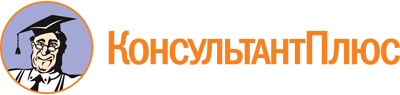 Муниципальный правовой акт города Владивостока от 13.05.2013 N 31-МПА
(ред. от 02.11.2022)
"Порядок размещения сведений о доходах, расходах, об имуществе и обязательствах имущественного характера лиц, замещающих должность главы города Владивостока, а также лиц, замещающих муниципальные должности в органах местного самоуправления Владивостокского городского округа, и членов их семей на официальных сайтах органов местного самоуправления Владивостокского городского округа и представления этих сведений средствам массовой информации для опубликования"
(принят Думой города Владивостока 24.04.2013)Документ предоставлен КонсультантПлюс

www.consultant.ru

Дата сохранения: 11.01.2023
 Список изменяющих документов(в ред. Муниципальных правовых актов города Владивостокаот 06.11.2013 N 68-МПА, от 05.05.2014 N 111-МПА,от 05.02.2016 N 256-МПА, от 15.07.2020 N 148-МПА,от 08.10.2021 N 224-МПА, от 02.11.2022 N 10-МПА)Список изменяющих документов(в ред. Муниципального правового акта города Владивостокаот 05.05.2014 N 111-МПА)Декларированный годовой доход за ________ г. (руб.)Перечень объектов недвижимого имущества и транспортных средств, принадлежащих на праве собственностиПеречень объектов недвижимого имущества и транспортных средств, принадлежащих на праве собственностиПеречень объектов недвижимого имущества и транспортных средств, принадлежащих на праве собственностиПеречень объектов недвижимого имущества и транспортных средств, принадлежащих на праве собственностиПеречень объектов недвижимого имущества, находящихся в пользованииПеречень объектов недвижимого имущества, находящихся в пользованииПеречень объектов недвижимого имущества, находящихся в пользованииДекларированный годовой доход за ________ г. (руб.)вид объектов недвижимостиплощадь (кв. м)страна расположениятранспортные средствавид объектов недвижимостиплощадь (кв. м)страна расположенияФамилия, имя, отчествоСупруг (супруга)Дочь (сын)Список изменяющих документов(введены Муниципальным правовым актом города Владивостокаот 05.05.2014 N 111-МПА;в ред. Муниципальных правовых актов города Владивостокаот 05.02.2016 N 256-МПА, от 08.10.2021 N 224-МПА,от 02.11.2022 N 10-МПА)Фамилия и инициалы лица, замещающего муниципальную должность в органах МСУ; сведения о членах его семьи: супруг (супруга), несовершеннолетние дети (без указания фамилии, инициалов и должности)ДолжностьНаименование приобретенного имуществаИсточники получения средств, за счет которых приобретено имущество <*>